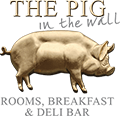 CocktailsAperol Spritz Aperol, Prosecco, soda								£11Pimm’s & Lemonade Pimms, lemonade & Lots of fruits 						£10Daiquiri Planas Diplomatico rum, lime juice, sugar							£10Espresso Martini Chase Vodka, Conker cold brew, Pedro Ximenez, espresso 				£11Margarita Tapatio tequila, Cointreau, lime juice, salt						£10Negroni Chase GB gin, Campari, Belsazar red vermouth						£10Whiskey Highball Roe & Coe whiskey, Rhubarb cordial, Ginger Beer					£10Forager  Highball Everleaf Mountain,Lime & Mint cordial, Ginger Beer				£8BeersFive Grain Lager, Faversham, Kent 330ml							5.0%      £5.75Refreshingly zesty with a crisp citrus taste                                                         Unity, Conflux , Southampton 	440ml							4.8%	£7.00Aromatic and juicy pale ale	Flack’s Double Drop, Romsey	500ml							3.7%	£6.00A modern classic bitter, double drop brewedFlack’s Romsey Gold, Romsey	500ml 							4.5%	£6.50Local Golden Ale, Crisp And refreshingCiderSheppys Orchard View, Sommerset   500mlWell balanced crisp palate & a genal drying finish                                                                        4.5%	£6.50Non-AlcoholicCoke, Diet Coke 											£3.50Fever Tree Mixers											£3.00Apple Juice, Cranberry Juice, Orange Juice, Pineapple Juice, Tomato Juice				£3.00Yarty Cordial – Hampshire Elderflower, Lime & Lime Mint, Rhubarb & Ginger + soda			£3.50Everleaf – Marine, Crisp & Refreshing								£4.00Everleaf – Mountain, Vibrant& Aromatic 								£4.00Everleaf – Forest, Complex & Bittersweet 								£4.00Spirits – 25mlGinChase GB Gin, Hereford 	               							40%      	£4.50Chase Pink Grapefruit, Hereford								40%       £6.00Chase Rhubarb & Bramley Apple, Hereford 							40%       £6.00Chase Seville Orange, Hereford 								40%       £6.00Conker Dorset Dry, Bournemouth								40%	£5.00Winchester Dry, Winchester								44%      £6.00Mermaid, Isle of Wight									42%	£5.50Silent Pool, Guildford 									43%       £6.50Twisted Nose, Winchester									40%       £5.00Williams Elegant, Hereford 								48%	£6.00VodkaBlack Cow Milk Vodka, England 								40%	£5.00Chase, Herefordshire, England								40%	£4.50Chase Smoked, Herefordshire, England 							40%    	£4.50Chase Rhubarb, Herefordshire, England							40%	£6.00Chase Marmalade, Herefordshire, England							40%	£6.00RumPlanas Diplomatico white, Venezuela                                                                                               40%       £6.00Mantuano Diplomatico dark, Venezuela                                                                                          40%       £6.50TequilaTapatio Blanco, Mexico 									40%       £5.00BrandyJanneau Grande Champagne Armagnac V.S.O.P, France 					40%	£6.00Maxime Trijol VSOP, France 								40%	£6.00Somerset Cider Brandy 5 yr, England							42% 	£6.00Whisk(e)y & OthersArtist Blend, Scotland									43%	£5.00	Roe & Co, Ireland										45%	£4.00Talisker 10yrs, Isle of Skye, Scotland 							45.8%   £7.00Method & Madness whiskey, Ireland                                                                                		46%      £7.00LiqueurAperol, Italy (50ml Measure only) 							11% 	£5.00Vermouth, England								   	16% 	£5.50Cotswold Cream Liqueur, England (50ml)		  				 	17% 	£5.00Campari, Italy 										25%     	£4.00Chase Elderflower, England								20%    	£4.00Cointreau, France 									40%     	£4.00Disaronno, Italy 										28%     	£4.00Conker Cold Brew Coffee Liqueur, England 						22%     	£3.50Pimms No.1, England (50ml measure only)	   					25%     	£4.00